Сценарий осеннего праздника «Урожай овощей»Автор: Родионова Наталья ВладимировнаОрганизация: МБДОУ «Детский сад комбинированного вида №39»Населенный пункт: Нижегородская область, г.Арзамас (Осенний праздник для детей подготовительной к школе группы)Цель. Обобщить и систематизировать представления детей об осени.     Создать праздничное настроение.                         Дети входят в зал с листочками 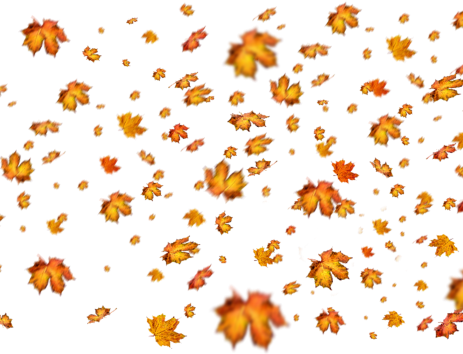 ТАНЕЦ С ЛИСТОЧКАМИ  После танца воспитатель собирает букет, украшает вазу. Ведущая. Осень золотая в гости к нам пришла,                  Жёлтыми листочками землю убрала.                  Как добрая художница водила осень кистью.                  Дубовые, кленовые разрисовала листья!ДЕТИ  ЧИТАЮТ  СТИХИ Листья золотые падают, летят,          Листья золотые устилают сад.          Много на дорожках листьев золотых,          Мы букет хороший сделаем из них,          Мы букет поставим посреди стола,         Осень золотая в гости к нам пришла.Под кустом свернулся ёжик
Мокрый и колючий.
И косит над лесом дождик,
Разгоняя тучи.
В листья красные одетый
Улыбается пенёк.
Простоял сухой всё лето,
А теперь насквозь промок.Следом за летом
Осень идёт.
Жёлтые песни
Ей ветер поёт,
Красную под ноги
Стелет листву,
Белой снежинкой
Летит в синеву.За окошком осень,
Листопад шуршит,
Клён листву всю сбросил,
Кажется, он спит.
И берёзка гнётся
От шального ветра,
Дождь из тучек льётся,
Убежало лето.
Со своим котёнком
Сяду у окна,
Наблюдать за звонкой,
Струйкой от дождя.ПЕСНЯ  «ОСЕННИЙ  ВАЛЬС»                                        (песня сопровождается звоном колокольчиков)                                                                                               Дети садятсяВедущая обращает внимание на огород:              Что за чудо-огород?              Посмотрю, что там растет.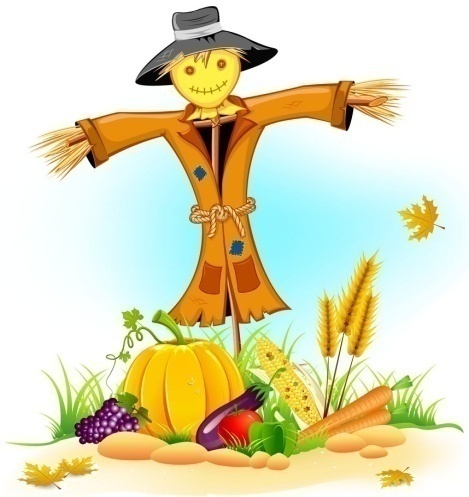               Обойду все грядки,
              Все ли там в порядке?
              Сколько овощей вокруг!  Пугало: Это ещё кто? Я тут ворон гонять замучалось–все норовят яблоки поклевать! А тут ещё непрошенные гости пожаловали.Ведущая:  Это ребята из детского сада, а ты кто?Пугало: Я – огородный сторож. Зовут меня Пугало Огородное. Я тут урожай охраняю, чтобы птицы его не поклевали. А вы зачем явились? Порядок нарушать? Овощи мои выдёргивать? Кыш отсюда!Ведущая: Да не тронем мы твои грядки. Ты лучше скажи, давно ли огород охраняешь?Пугало: Да с самой весны стою. Как только первые всходы появились, так меня и поставили: рубаху выдали, да шапку для солидности.Ведущая: И не скучно тебе тут?Пугало: Как не скучно? Сами бы попробовали торчать на палке с утра до вечера! Словом перемолвиться не с кем. Одни птицы вокруг.Ведущая: Так давай мы тебя позабавим.Пугало: Это как же?Ведущая: Наши дети и играть, и плясать умеют.Пугало: Да ну? Так пусть покажут свои умения.ТАНЕЦ  «ЧАРОДЕЙ - ЛИСТОПАД»Ребенок: Лист желтеет тополиный,                  Улетают птицы клином.                  След теряется вдали.                  До свиданья, журавли.
ИГРА  «ЖУРАВЛИ - ЖУРАВЛИ»Пугало:  Ребята, а какие овощи растут на моем огороде, хотите узнать?                   Отгадываем загадки. Это овощ рос в земле.Нынче горкой на столе.Жарь и в суп клади немножко –Очень вкусная           (картошка) Без неё не вкусен суп,В винегрет её кладут.Трут на тёрке очень ловкоДля салатика             (морковка)Лето всё росла, трудилась,В сто одёжек нарядилась.Разрослась на грядке густоНаша сочная          (капуста)Овощ вкусен, хоть и мал,С грядки в банку он попал.Стал солёным, наконец,Наш хрустящий              (огурец)                           ХОРОВОД  «ВЕСЁЛЫЙ  ОГОРОД»Пугало одобрительно отзывается о каждом номере, подмигивает, машет рукавами, приплясывает, сетует на то, что приходится находиться целыми днями на одном месте, что хотел бы тоже поплясать.Ведущая: Ну что. Развлекли тебя наши ребята?Пугало: Ой, развлекли! Ой, молодцы!Ведущая: И долго ты ещё будешь здесь стоять?Пугало: Хозяева сказали, до осени. А когда эта осень, как узнаешь?Ведущая:Так ведь осень на дворе уже.Пугало: Не может быть! Вы меня обманываете?Ведущая: Ребята, скажите Пугалу, какое сейчас время года?Дети: Осень!Ведущая: Мы сейчас напомним, что такое осень.Стали дни уже короче,       И длиннее стали ночи,      Птицы тянутся на юг,       Пожелтели лес и луг.   ЧТО это?                       Дети: Осень.Пришла без красок       И без кисти,       И перекрасила все листья.                       Дети: Осень.Лес разделся,       Неба просинь,       Это время года – …                      Дети: Осень.Растут — зеленеют,      Упадут — пожелтеют,      Полежат — почернеют.                     Дети: Листья.Осень в гости к нам пришла       И с собою принесла…      Что? Скажите наугад!      Ну, конечно…                    Дети: Листопад.Пугало: Ой, и правда! А я и не заметило. Это всё вороны да дрозды меня отвлекают. Кыш, кыш отсюда.                    СЦЕНКА  « СПОР  ОВОЩЕЙ»        Дети идут под музыку «Во саду ли, в огороде»  в костюмах овощей.1-й вед: Баклажаны синие, красный помидорЗатевают длинный и серьезный спор.Овощи : Кто из нас, овощей, и вкуснее, и нужней?Кто при всех болезнях будет всем полезней?2-й вед: Выскочил горошек - ну и хвастунишка!Горошек (весело) : Я такой хороший зелененький мальчишка!Если только захочу, всех горошком угощу.1-й вед: От обиды покраснев, свекла проворчала:Свекла (важно) : Дай сказать хоть слово мне,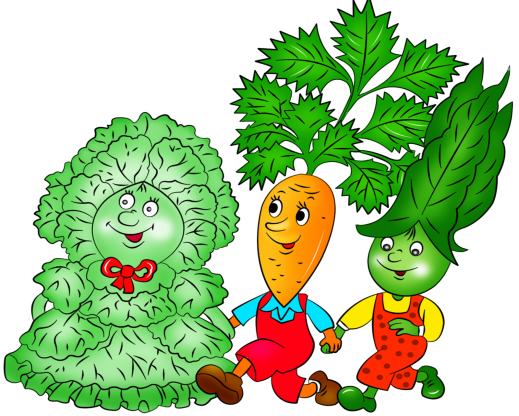 Выслушай сначала:Свеклу надо для борщаИ для винегрета.Кушай сам и угощай —Лучше свеклы нету!Капуста (перебивая) :Ты уж, свекла, помолчи!Из капусты варят щи!А какие вкусныеПирожки капустные!Зайчики-плутишкиЛюбят кочерыжки.Угощу ребятокКочерыжкой сладкой.Репка: Репка – овощ не простой,Но немножко горьковат.И как врач он золотой -Лечит горло у ребятПомогает он и взрослымИ под осень плодоносит.Неприметный корнеплод,Он как врач у нас растет.Огурец (задорно) :Очень будете довольны,Съев огурчик малосольный!А уж свежий огуречикВсем понравится, конечно!На зубах хрустит, хрустит.Я могу вас угостить!Редиска: (скромно) : Я — румяная редиска.Поклонюсь вам низко-низко.А хвалить себя зачем?Я и так известна всем!2-й вед: Говорят, ты острый, перец,Что, и вправду ты как нож?Перец: Ну, не веришь, так не веришь.Надкуси, тогда поймёшь!Острый очень, но не нож.На редиску не похож.Длинный, узкий, слишком красный,Я как специя — прекрасный!Морковь (кокетливо) : Про меня рассказ не длинный.Кто не знает витамины?Пей всегда морковный сок и грызи морковку —Будешь ты тогда, дружок,Крепким, сильным, ловким!2-й вед: Тут надулся помидор и промолвил строго:Помидор: Не болтай, морковка, вздор.Помолчи немного!Самый вкусный и приятныйУж, конечно, сок томатный!Лук : Я — приправа в каждом блюдеИ всегда полезен людям.Угадали? Я ваш друг.Я — простой зеленый лук.Картошка: Я, картошка, так скромна,Слова не сказала.Но картошка всем нужна:И большим, и малым.Кабачок: Я у вас не новичокВсем известный кабачок -Кладезь нужных витаминов,Лучше всяких апельсинов.Баклажан: Баклажанная икра так вкусна, полезна.2-й вед: Спор давно кончать пора, спорить бесполезно!Все вместе:Чтоб здоровым, сильным быть, нужно овощи любитьВсе без исключенья, в этом нет сомненья.Ведущая.  Можно, Пугало, и тебе отдохнуть. Пугало: Слезу - ка со своего шеста, да разомнусь как следует!           ПЛЯСКА  ПУГАЛА  С  ДЕТЬМИ  «БАРБАРИКИ»Ведущая: Вот, Пугало, и подошло к концу твоё дежурство. Овощи на огороде созрели. Яблоки на деревьях поспели. Дети: До свидания, Пугало!Ведущая:  А хотелось бы вам ребята, чтобы Осень пришла сейчас к нам                    в гости?Дети: Да. Ведущая: Чтобы волшебница Осень пришла к нам, нужно её позвать.                   Все:       ГДЕ ТЫ ОСЕНЬ ОТЗОВИСЬ!                           ГДЕ ТЫ ОСЕНЬ ПОЯВИСЬ!                      Звучит нежная музыка дождя, входит ОСЕНЬ                                                                            Дети встают в полукруг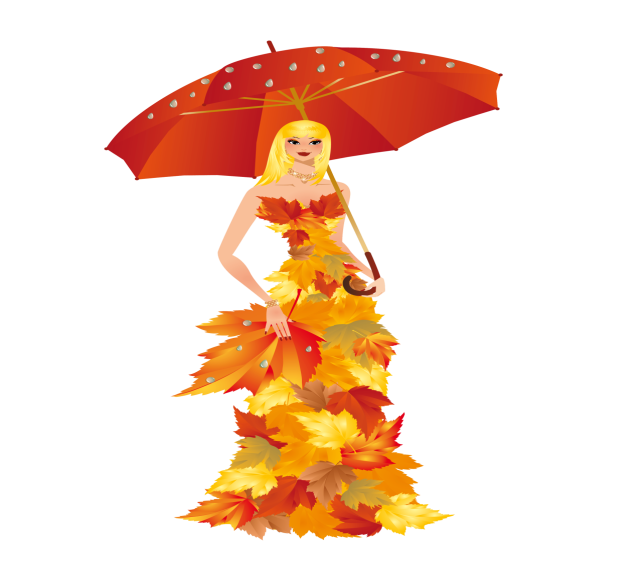 Осень: Вы обо мне? А вот и я!               Привет осенний вам, друзья!                        Вы рады встретиться со мной?                         Вам нравится наряд лесной,                        Осенние сады и парки?                       Я в гости к вам пришла,                      Петь и веселиться.                    И хочу со всеми здесь                 Крепко подружиться.Ведущая: Милая Осень. Ребята тебя ждали и рады вновь встретиться                  с тобой. Мы приготовили тебе красивую песню. ПЕСНЯ « АХ,  КАКАЯ  ОСЕНЬ»                                                                                             Дети садятся.Ведущая: Осенняя пора! Будем бегать и играть, урожай собирать!    АТТРАКЦИОН  «ОВОЩИ ДЛЯ СУПА, ФРУКТЫ ДЛЯ КОМПОТА»Ведущая: В небе тучка ой-ой-ой!                  Все бегут, спешат домой.                  А нам не страшны дождь и гром,                  Мы для вас станцуем под зонтом!                         ТАНЕЦ «РАЗНОЦВЕТНЫЙ  ДОЖДИК» Ведущая:  А теперь, дети, инструменты берите и нас повеселите.                                    ОРКЕСТР       (ложки, бубны, металлофон)Осень:  У меня в руках корзинка (показывает).               В ней осенние дары.               Все, чем только я богата                Принесла для детворы.                               ОСЕНЬ  угощает  детей  ЯБЛОКАМИ Ведущая: Милая осень щедра и красива.                  Скажем мы осени дружно – СПАСИБО.Осень: Ребята, как мы весело играли и ни сколько не устали.             Ну, а мне пора прощаться, в лес осенний возвращаться.            Ждут меня ещё дела.            До свиданье, детвора!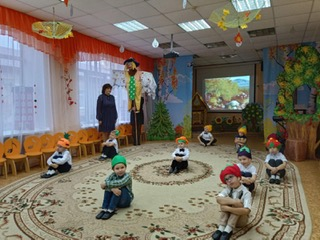 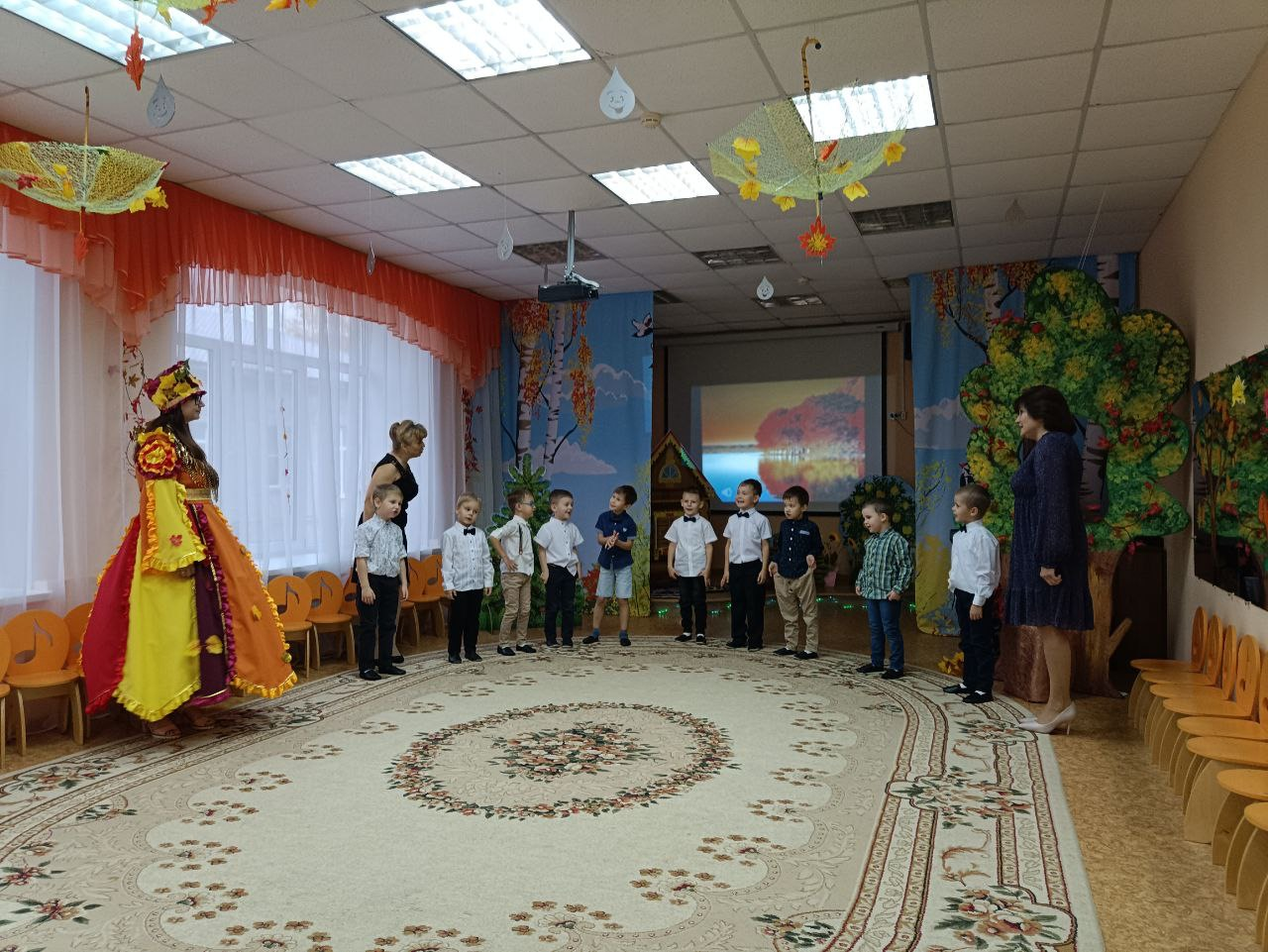 